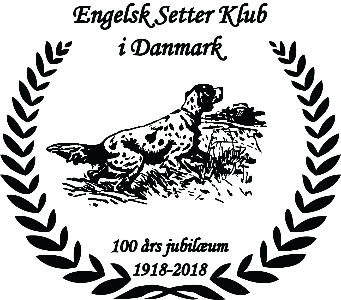 Bestillingsseddel forplejning ved Engelsk Setter Klubs 100 års jubilæum*) Såfremt man bor på standkvarteret er morgenmaden inkl. morgenen efter overnatning**) 4 x rugbrød + 1 franskbrød m/ ost eller rullepølse***) Menu:Mandag: 	Græske hakkebøffer med tzatziki og græske kartoflerTirsdag: 	Chili Con Carne med majs og risOnsdag:	 Koteletter i fad med risTorsdag: 	Kalkunbryst stegt i BBQ med bagt kartoffel og smørFredag: 	Ungkvæg cuvette med whisky sauce og stegte kartoflerLørdag: 	Festbuffet m/ 4 slags forretter, hovedret m/ 2 slags kød, 3 slags salat, 2 slags kartofler og 2 slags sauce, 3 slags dessert.
****) Receptionen betales af ESK, men vi vil gerne have et ca. antal til bestillingen.Beløbet indsættes på konto nr.: 7681-0002399087Bestillingssedlen mailes til: erlingclausen@live.dk eller sendes til:Erling Clausen, Stratvej 11, 6740 BrammingHUSK! al overnatning inkl. Camping reserveres direkte ved Vejen Idrætscenter, tlf. 75 36 05 00, husk at oplyse mærket ”ESK” og få din rabat.Morgenmad *Antal A kr.I altMandag d. 19/370,-Tirsdag d. 20/370,-Onsdag d. 21/370,-Torsdag d. 22/370,-Fredag d. 23/370,-Lørdag d. 24/370,-Søndag d. 25/370,-Madpakker**Antal A kr.I altMandag d. 19/360,-Tirsdag d. 20/360,-Onsdag d. 21/360,-Torsdag d. 22/360,-Fredag d. 23/360,-Lørdag d. 24/360,-Søndag d. 25/360,-SandwichAntal A kr.I altMandag d. 19/340,-Tirsdag d. 20/340,-Onsdag d. 21/340,-Torsdag d. 22/340,-Fredag d. 23/340,-Lørdag d. 24/340,-Søndag d. 25/340,-Aftensmad ***Antal A kr.I altMandag d. 19/385,-Tirsdag d. 20/385,-Onsdag d. 21/385,-Torsdag d. 22/385,-Fredag d. 23/385,-Lørdag d. 24/3268,-Reception fredag d. 23/3 ****Antal:Navn:I alt kr.: